（様式６）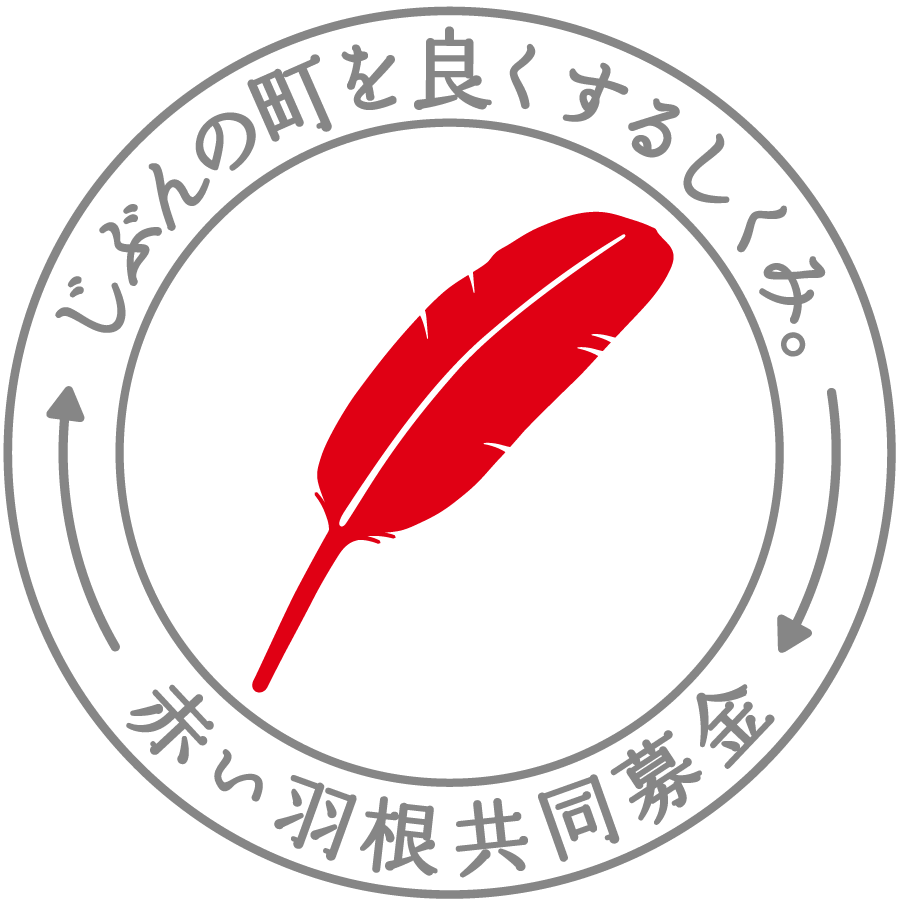 共同募金事業完了報告チェックシート法人名・団体名・施設名書　　　類　　　名書　　　類　　　名書　　　類　　　名書　　　類　　　名チェック欄チェック欄書　　　類　　　名書　　　類　　　名書　　　類　　　名書　　　類　　　名活動費活動費以外１共同募金事業完了報告書（様式３）共同募金事業完了報告書（様式３）共同募金事業完了報告書（様式３）２見積書又は入札関係書類の写し（徴した全ての見積書の写しを添付）見積書又は入札関係書類の写し（徴した全ての見積書の写しを添付）※ 宛名が、申請法人・団体の正式名称になっているか、日付が記入されているかを、必ずご確認下さい。３納品書の写し（工事の場合は完成届の写し）納品書の写し（工事の場合は完成届の写し）※ 宛名が、申請法人・団体の正式名称になっているか、日付が記入されているかを、必ずご確認下さい。４請求書の写し請求書の写し※ 宛名が、申請法人・団体の正式名称になっているか、日付が記入されているかを、必ずご確認下さい。５領収書の写し（金融機関の振込金受取書の写しでも可）領収書の写し（金融機関の振込金受取書の写しでも可）※ 宛名が、申請法人・団体の正式名称になっているか、日付が記入されているかを、必ずご確認下さい。６広報資料：広報紙、印刷したホームページ画面、関係者へのお知らせ等広報資料：広報紙、印刷したホームページ画面、関係者へのお知らせ等広報資料：広報紙、印刷したホームページ画面、関係者へのお知らせ等７助成事業使途内容等説明資料※助成対象事業の収支等を明らかにする資料です。助成事業使途内容等説明資料※助成対象事業の収支等を明らかにする資料です。助成事業使途内容等説明資料※助成対象事業の収支等を明らかにする資料です。８共同募金助成金交付請求書（様式４）共同募金助成金交付請求書（様式４）共同募金助成金交付請求書（様式４）９ありがとうメッセージ・助成事業の写真（様式５）※メールで送付してください。　送付先　info@akaihane-wakayama.or.jpありがとうメッセージ・助成事業の写真（様式５）※メールで送付してください。　送付先　info@akaihane-wakayama.or.jpありがとうメッセージ・助成事業の写真（様式５）※メールで送付してください。　送付先　info@akaihane-wakayama.or.jp１０写真購入した車両・備品や整備した施設の全景及び助成事業明示部分の写真助成対象事業実施の様子及び掲示した看板等の写真※メールで送付してください。購入した車両・備品や整備した施設の全景及び助成事業明示部分の写真助成対象事業実施の様子及び掲示した看板等の写真※メールで送付してください。１１成果物等助成対象事業の案内通知、次第、レジメ、報告書等※子ども食堂及びコロナ関連の食支援活動は「子ども食堂の活動報告書（様式７）」も提出してください。助成対象事業の案内通知、次第、レジメ、報告書等※子ども食堂及びコロナ関連の食支援活動は「子ども食堂の活動報告書（様式７）」も提出してください。１２共同募金活動を支援するための取り組み(自由形式)
 ※共同募金活動への支援(募金)について、貴団体の関係者のなかで現に行ってい　る活動、または今後予定している活動について具体的に記入して下さい。共同募金活動を支援するための取り組み(自由形式)
 ※共同募金活動への支援(募金)について、貴団体の関係者のなかで現に行ってい　る活動、または今後予定している活動について具体的に記入して下さい。共同募金活動を支援するための取り組み(自由形式)
 ※共同募金活動への支援(募金)について、貴団体の関係者のなかで現に行ってい　る活動、または今後予定している活動について具体的に記入して下さい。備　考備　考備　考備　考備　考備　考